Monster Maintenance UtilityPurpose: The purpose of this utility is to clear old jobs left behind in the shared folder and to clear the interface of old jobs still listed in the queue.Steps:Click on the administrator button. 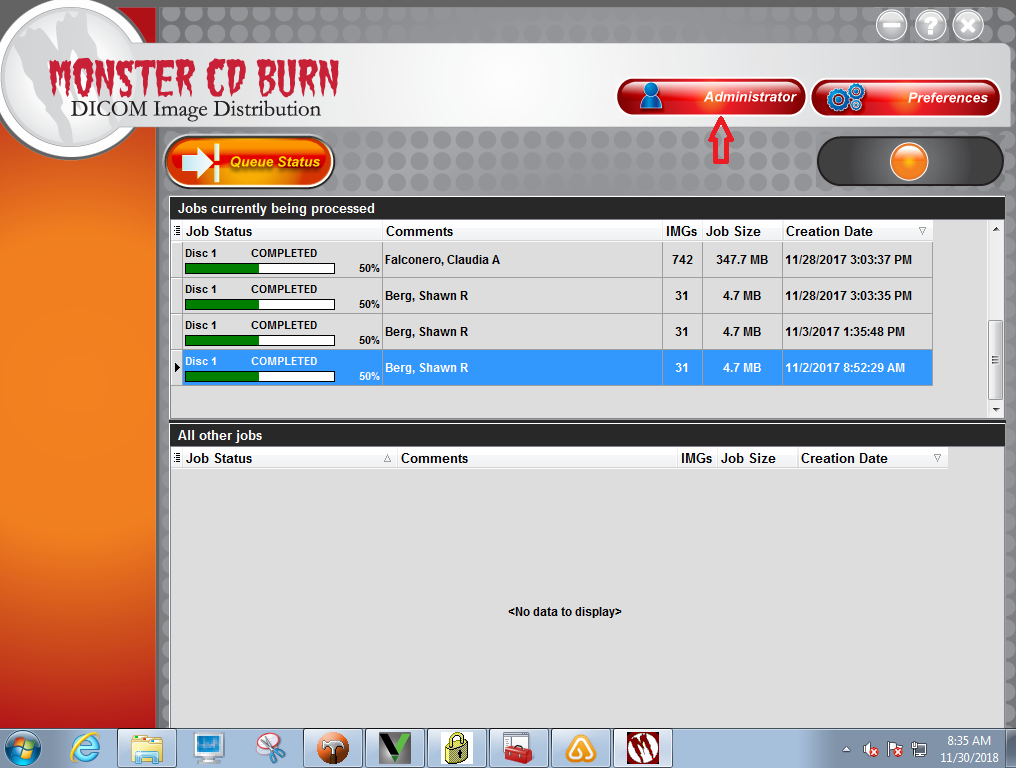 Click on the Rimage Setup button.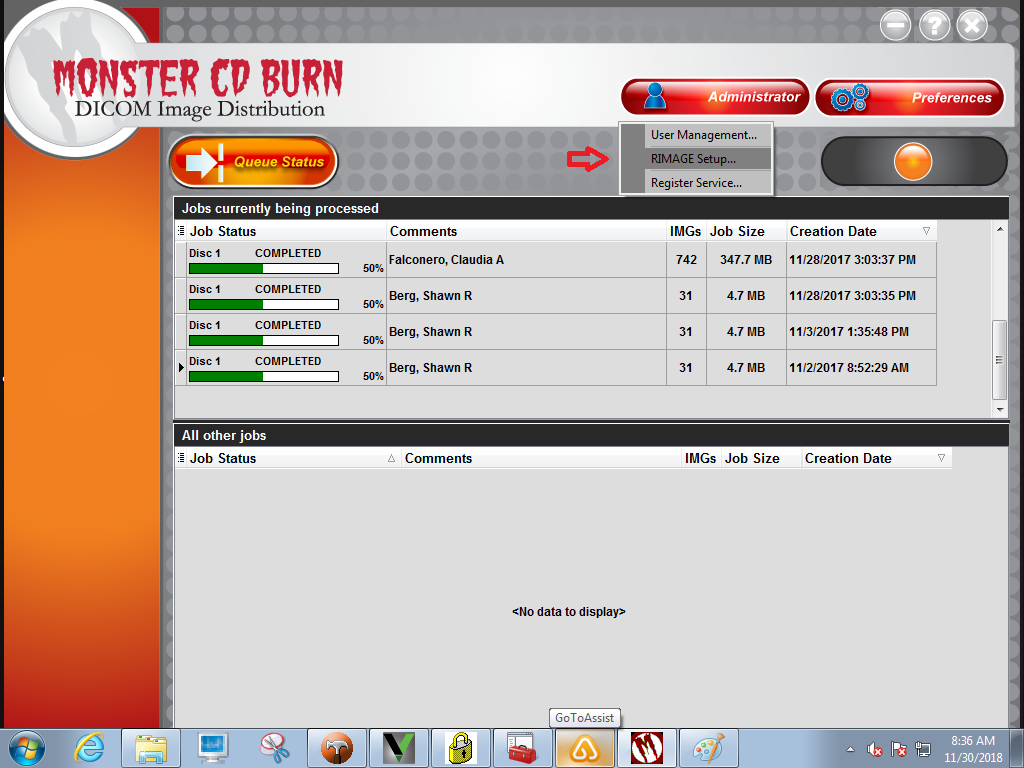 Click the Stop button.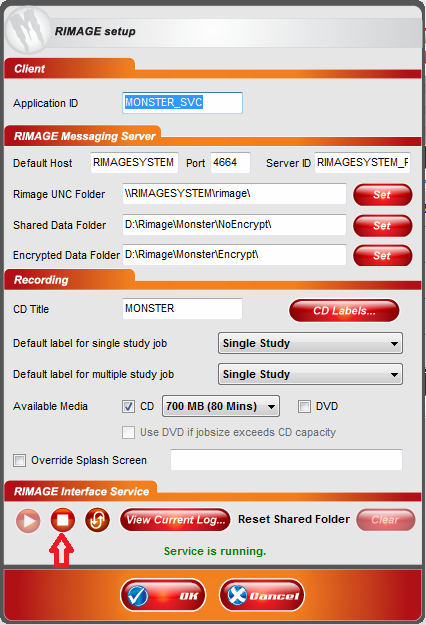 Click the Clear button. 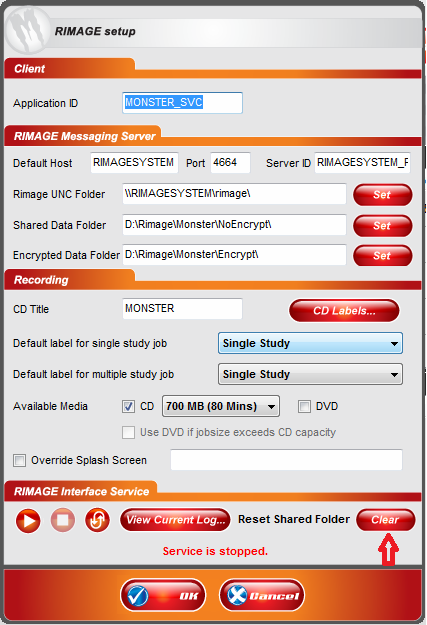 Click the OK button.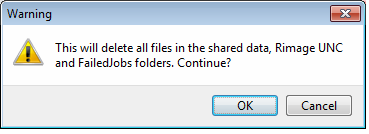 Click the OK button 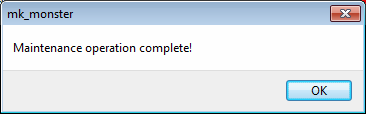 Click the Start button.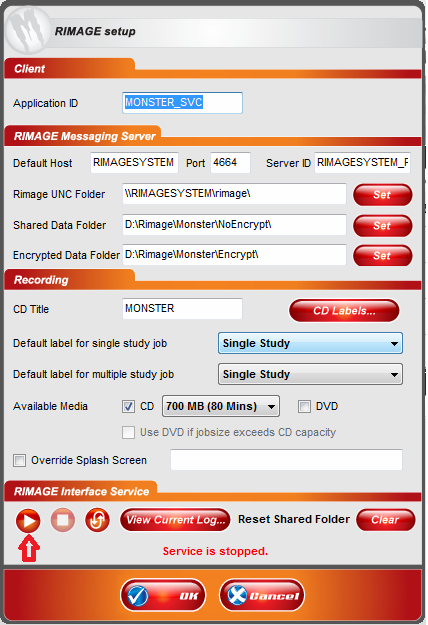 Click the OK button.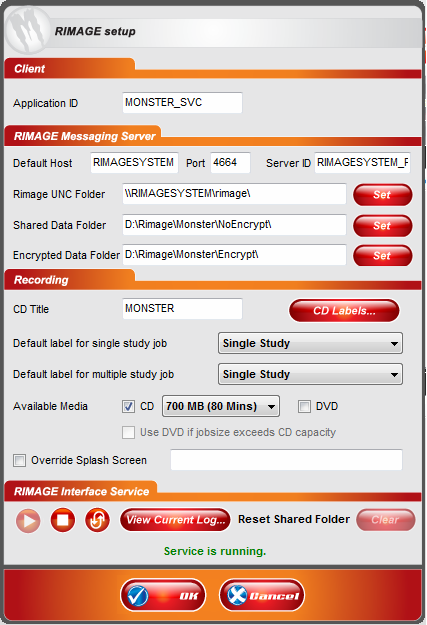 Job queue is now cleared.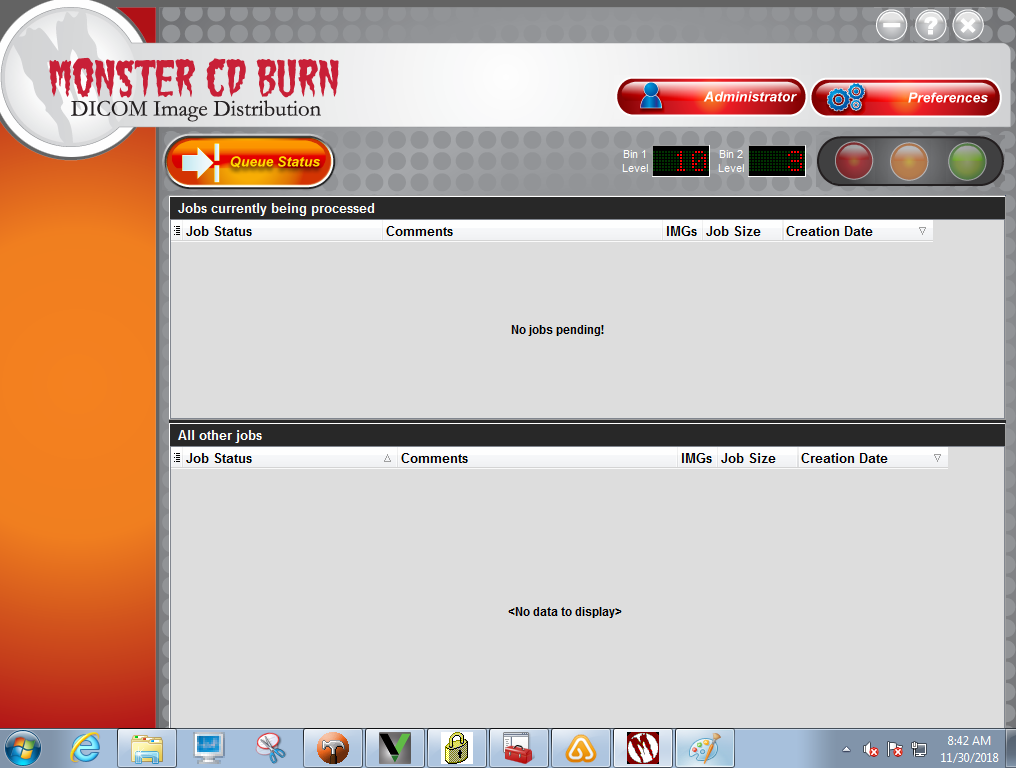 